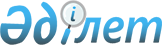 Об утверждении бюджета Вагулинского сельского округа Кызылжарского района на 2020-2022 годыРешение Кызылжарского районного маслихата Северо-Казахстанской области от 6 января 2020 года № 49/10. Зарегистрировано Департаментом юстиции Северо-Казахстанской области 10 января 2020 года № 5868.
      Сноска. Вводится в действие с 01.01.2020 в соответствии с пунктом 8 настоящего решения.
      В соответствии с пунктом 2 статьи 9-1, пунктом 2 статьи 75 Бюджетного кодекса Республики Казахстан от 4 декабря 2008 года, пунктом 2-7 статьи 6 Закона Республики Казахстан от 23 января 2001 года "О местном государственном управлении и самоуправлении в Республике Казахстан" Кызылжарский районный маслихат Северо-Казахстанской области РЕШИЛ:
      1. Утвердить бюджет Вагулинского сельского округа Кызылжарского района на 2020-2022 годы согласно приложениям 1, 2 и 3 к настоящему решению соответственно, в том числе на 2020 год в следующих объемах:
      1) доходы – 59 486,6 тысяч тенге:
      налоговые поступления – 3 303 тысяч тенге;
      неналоговые поступления – 0 тысяч тенге;
      поступления от продажи основного капитала – 0 тысяч тенге;
      поступления трансфертов – 56 183,6 тысяч тенге;
      2) затраты – 59 486,6 тысяч тенге;
      3) чистое бюджетное кредитование – 0 тысяч тенге:
      бюджетные кредиты – 0 тысяч тенге;
      погашение бюджетных кредитов – 0 тысяч тенге;
      4) сальдо по операциям с финансовыми активами - 0 тысяч тенге:
      приобретение финансовых активов – 0 тысяч тенге;
      поступления от продажи финансовых активов государства - 0 тысяч тенге;
      5) дефицит (профицит) бюджета – -6 396 тысяч тенге;
      6) финансирование дефицита (использование профицита) бюджета - 6 396 тысяч тенге:
      поступление займов – 6 396 тысяч тенге;
      погашение займов - 0 тысяч тенге;
      используемые остатки бюджетных средств – 0 тысяч тенге.
      Сноска. Пункт 1 в редакции решения Кызылжарского районного маслихата Северо-Казахстанской области от 12.11.2020 № 58/10 (вводится в действие с 01.01.2020).


      2. Установить, что доходы Вагулинского сельского округа на 2020 год формируются в соответствии с Бюджетным кодексом Республики Казахстан за счет следующих налоговых поступлений:
      1) индивидуального подоходного налога по доходам, подлежащим обложению самостоятельно физическими лицами, у которых на территории села расположено заявленное при постановке на регистрационный учет в органе государственных доходов:
      место нахождения – для индивидуального предпринимателя, частного нотариуса, частного судебного исполнителя, адвоката, профессионального медиатора;
      место жительства – для остальных физических лиц;
      2) налога на имущество физических лиц по объектам обложения данным налогом, находящимся на территории села, сельского округа;
      3) земельного налога на земли населенных пунктов с физических и юридических лиц по земельным участкам, находящимся на территории села;
      4) налога на транспортные средства:
      с физических лиц, место жительства которых находится на территории села;
      с юридических лиц, место нахождения которых, указываемое в их учредительных документах, располагается на территории села;
      5) плата за размещение наружной (визуальной) рекламы на:
      открытом пространстве за пределами помещений в селе.
      3. Установить, что доходы Вагулинского сельского округа формируются за счет следующих неналоговых поступлений:
      1) штрафы, налагаемые акимами сельских округов за административные правонарушения;
      2) добровольные сборы физических и юридических лиц;
      3) доходы от коммунальной собственности села, сельского округа (коммунальной собственности местного самоуправления):
      доходы от аренды имущества коммунальной собственности села, сельского округа (коммунальной собственности местного самоуправления);
      4) другие неналоговые поступления в бюджет сельского округа.
      4. Установить, что поступлениями в бюджет сельского округа от продажи основного капитала являются деньги от продажи государственного имущества, закрепленного за государственными учреждениями, финансируемыми из бюджета сельского округа.
      5. Предусмотреть на 2020 год объемы субвенций, передаваемых из районного бюджета бюджету округа в общей сумме 19 289 тысяч тенге.
      6. Учесть в бюджете Вагулинского сельского округа на 2020 год поступление целевых трансфертов из республиканского бюджета, в том числе на:
      установление доплат к должностному окладу за особые условия труда в организациях культуры и архивных учреждениях управленческому и основному персоналу государственных организаций культуры и архивных учреждений.
      7. Предусмотреть в бюджете Вагулинского сельского округа на 2020 год целевые трансферты из районного бюджета.
      Распределение указанных целевых трансфертов из районного бюджета определяется решением акима Вагулинского сельского округа "О реализации решения Кызылжарского районного маслихата Северо-Казахстанской области "Об утверждении бюджета Вагулинского сельского округа Кызылжарского района на 2020-2022 годы.
      8. Настоящее решение вводится в действие с 1 января 2020 года. Бюджет Вагулинского сельского округа Кызылжарского района на 2020 год
      Сноска. Приложение 1 в редакции решения Кызылжарского районного маслихата Северо-Казахстанской области от 12.11.2020 № 58/10 (вводится в действие с 01.01.2020). Бюджет Вагулинского сельского округа Кызылжарского района на 2021 год
      продолжение таблицы Бюджет Вагулинского сельского округа Кызылжарского района на 2022 год
      продолжение таблицы
					© 2012. РГП на ПХВ «Институт законодательства и правовой информации Республики Казахстан» Министерства юстиции Республики Казахстан
				
      Председатель сесии Кызылжарского районного маслихата Северо-Казахстанской области 

Н.Рахимов

      Секретарь Кызылжарского районного маслихата Северо-Казахстанской области 

А.Молдахметова
Приложение 1 к решению Кызылжарский районный маслихат Северо-Казахстанской области от 6 января 2020 года № 49/10
Категория
Категория
Категория
Наименование
Сумма, тысяч тенге
Класс
Класс
Наименование
Сумма, тысяч тенге
Подкласс
Наименование
Сумма, тысяч тенге
1
2
3
4
5
1) Доходы
59 486,6
1
Налоговые поступления
3 303
01
Подоходный налог
338
2
Индивидуальный подоходный налог
338
04
Налоги на собственность
2 965
1
Налоги на имущество
11
3
Земельный налог
769
4
Налог на транспортные средства 
2 185
2
Неналоговые поступления
0
3
Поступления от продажи основного капитала
0
4
Поступления трансфертов
56 183,6
02
Трансферты из вышестоящих органов государственного управления
56 183,6
3
Трансферты из районного (города областного значения) бюджета
56 183,6
Функциональная группа
Функциональная группа
Функциональная группа
Наименование
Сумма, тысяч тенге
Администратор бюджетных программ
Администратор бюджетных программ
Наименование
Сумма, тысяч тенге
Программа
Наименование
Сумма, тысяч тенге
1
2
3
4
5
2) Затраты
59 486,6
01
Государственные услуги общего характера
19 388,6
124
Аппарат акима города районного значения, села, поселка, сельского округа
19 388,6
001
Услуги по обеспечению деятельности акима города районного значения, села, поселка, сельского округа
19 388,6
04
Образование
1 986
124
Аппарат акима города районного значения, села, поселка, сельского округа
1 986
005
Организация бесплатного подвоза учащихся до ближайшей школы и обратно в сельской местности
1 986
07
Жилищно-коммунальное хозяйство
19 938
124
Аппарат акима города районного значения, села, поселка, сельского округа
19 938
014
Организация водоснабжения населенных пунктов
16 133
008
Освещение улиц в населенных пунктах
2 045
011
Благоустройство и озеленение населенных пунктов
1 760
08
Культура, спорт, туризм и информационное пространство
11 974
124
Аппарат акима города районного значения, села, поселка, сельского округа
11 974
006
Поддержка культурно-досуговой работы на местном уровне
11 974
12
Транспорт и коммуникации
1 200
124
Аппарат акима города районного значения, села, поселка, сельского округа
1 200
013
Обеспечение функционирования автомобильных дорог в городах районного значения, селах, поселках, сельских округах
1 200
13
Прочие
5 000
124
Аппарат акима города районного значения, села, поселка, сельского округа
5 000
040
Реализация мероприятий для решения вопросов обустройства населенных пунктов в реализацию мер по содействию экономическому развитию регионов в рамках Государственной программы развития регионов до 2025 года
5 000
3) Чистое бюджетное кредитование
0
Бюджетные кредиты
0
07
Жилищно-коммунальное хозяйство
6 396
124
Аппарат акима города районного значения, села, поселка, сельского округа
6 396
014
Организация водоснабжения населенных пунктов
6 396
Категория
Категория
Категория
Наименование
Сумма, тысяч тенге
Класс
Класс
Наименование
Сумма, тысяч тенге
Подкласс
Наименование
Сумма, тысяч тенге
5 
Погашение бюджетных кредитов
0
4) Сальдо по операциям с финансовыми активами
0
Приобретение финансовых активов 
0
6 
Поступления от продажи финансовых активов государства
0
5) Дефицит (профицит) бюджета
0
6) Финансирование дефицита (использование профицита) бюджета
0
7
Поступления займов
6 396
01
Внутренние государственные займы
6 396
2
Договоры займа
6 396
Функциональная группа
Функциональная группа
Функциональная группа
Наименование
Сумма, тысяч тенге
Администратор бюджетных программ
Администратор бюджетных программ
Наименование
Сумма, тысяч тенге
Программа
Наименование
Сумма, тысяч тенге
16
Погашение займов
0
Категория
Категория
Категория
Наименование
Сумма,

тысяч тенге
Класс
Класс
Наименование
Сумма,

тысяч тенге
Подкласс
Наименование
Сумма,

тысяч тенге
8
Используемые остатки бюджетных средств
0
01
Остатки бюджетных средств
0
1
Свободные остатки бюджетных средств
0Приложение 2 к решению Кызылжарский районный маслихат Северо-Казахстанской области от 6 января 2020 года №49/10
Категория 
Категория 
Категория 
Наименование
Сумма, тысяч тенге
Класс
Класс
Наименование
Сумма, тысяч тенге
Подкласс
Наименование
Сумма, тысяч тенге
1
2
3
4
5
1) Доходы
33 233
1
Налоговые поступления
7 244
01
Подоходный налог
3 165
2
Индивидуальный подоходный налог
3 165
04
Налоги на собственность
4 079
1
Налоги на имущество
75
3
Земельный налог
634
4
Налог на транспортные средства 
3 370
2
Неналоговые поступления
0
3
Поступления от продажи основного капитала
0
4
Поступления трансфертов
25 989
02
Трансферты из вышестоящих органов государственного управления
25 989
3
Трансферты из районного (города областного значения) бюджета
25 989
Функциональная группа
Функциональная группа
Функциональная группа
Наименование
Сумма, тысяч тенге
Администратор бюджетных программ
Администратор бюджетных программ
Наименование
Сумма, тысяч тенге
Программа
Наименование
Сумма, тысяч тенге
1
2
3
4
5
2) Затраты
33 233
01
Государственные услуги общего характера
12 062
124
Аппарат акима города районного значения, села, поселка, сельского округа
12 062
001
Услуги по обеспечению деятельности акима города районного значения, села, поселка, сельского округа
12 062
04
Образование
1 986
124
Аппарат акима города районного значения, села, поселка, сельского округа
1 986
005
Организация бесплатного подвоза учащихся до ближайшей школы и обратно в сельской местности
1 986
07
Жилищно-коммунальное хозяйство
2 618
124
Аппарат акима города районного значения, села, поселка, сельского округа
2 618
014
Организация водоснабжения населенных пунктов
1 133
008
Освещение улиц в населенных пунктах
985
011
Благоустройство и озеленение населенных пунктов
500
08
Культура, спорт, туризм и информационное пространство
10 367
124
Аппарат акима города районного значения, села, поселка, сельского округа
10 367
006
Поддержка культурно-досуговой работы на местном уровне
10 367
12
Транспорт и коммуникации
1 200
124
Аппарат акима города районного значения, села, поселка, сельского округа
1 200
013
Обеспечение функционирования автомобильных дорог в городах районного значения, селах, поселках, сельских округах
1 200
13
Прочие
5 000
124
Аппарат акима города районного значения, села, поселка, сельского округа
5 000
040
Реализация мероприятий для решения вопросов обустройства населенных пунктов в реализацию мер по содействию экономическому развитию регионов в рамках Государственной программы развития регионов до 2025 года
5 000
3) Чистое бюджетное кредитование
0
Бюджетные кредиты
0
Категория
Категория
Категория
Наименование
Сумма, тысяч тенге
Класс
Класс
Наименование
Сумма, тысяч тенге
Подкласс
Наименование
Сумма, тысяч тенге
5 
Погашение бюджетных кредитов
0
4) Сальдо по операциям с финансовыми активами
0
Приобретение финансовых активов 
0
6 
Поступления от продажи финансовых активов государства
0
5) Дефицит (профицит) бюджета
0
6) Финансирование дефицита (использование профицита) бюджета
0
7
Поступления займов
0
Функциональная группа
Функциональная группа
Функциональная группа
Наименование
Сумма, тысяч тенге
Администратор бюджетных программ
Администратор бюджетных программ
Наименование
Сумма, тысяч тенге
Программа
Наименование
Сумма, тысяч тенге
16
Погашение займов
0
Категория
Категория
Категория
Наименование
Сумма, тысяч тенге
Класс
Класс
Наименование
Сумма, тысяч тенге
Подкласс
Наименование
Сумма, тысяч тенге
8
Используемые остатки бюджетных средств
0
01
Остатки бюджетных средств
0
1
Свободные остатки бюджетных средств
0Приложение 3 к решению Кызылжарский районный маслихат Северо-Казахстанской области от 6 января 2020 года №49/10
Категория 
Категория 
Категория 
Наименование
Сумма, тысяч тенге
Класс 
Класс 
Наименование
Сумма, тысяч тенге
Подкласс
Наименование
Сумма, тысяч тенге
1
2
3
4
5
1) Доходы
33 455
1
Налоговые поступления
7 466
01
Подоходный налог
3 387
2
Индивидуальный подоходный налог
3 387
04
Налоги на собственность
4 079
1
Налоги на имущество
75
3
Земельный налог
634
4
Налог на транспортные средства 
3 370
2
Неналоговые поступления
0
3
Поступления от продажи основного капитала
0
4
Поступления трансфертов
25 989
02
Трансферты из вышестоящих органов государственного управления
25 989
3
Трансферты из районного (города областного значения) бюджета
25 989
Функциональная группа
Функциональная группа
Функциональная группа
Наименование
Сумма, тысяч тенге
Администратор бюджетных программ
Администратор бюджетных программ
Наименование
Сумма, тысяч тенге
Программа
Наименование
Сумма, тысяч тенге
1
2
3
4
5
2) Затраты
33 455
01
Государственные услуги общего характера
12 284
124
Аппарат акима города районного значения, села, поселка, сельского округа
12 284
001
Услуги по обеспечению деятельности акима города районного значения, села, поселка, сельского округа
12 284
04
Образование
1 986
124
Аппарат акима города районного значения, села, поселка, сельского округа
1 986
005
Организация бесплатного подвоза учащихся до ближайшей школы и обратно в сельской местности
1 986
07
Жилищно-коммунальное хозяйство
2 618
124
Аппарат акима города районного значения, села, поселка, сельского округа
2 618
014
Организация водоснабжения населенных пунктов
1 133
008
Освещение улиц в населенных пунктах
985
011
Благоустройство и озеленение населенных пунктов
500
08
Культура, спорт, туризм и информационное пространство
10 367
124
Аппарат акима города районного значения, села, поселка, сельского округа
10 367
006
Поддержка культурно-досуговой работы на местном уровне
10 367
12
Транспорт и коммуникации
1 200
124
Аппарат акима города районного значения, села, поселка, сельского округа
1 200
013
Обеспечение функционирования автомобильных дорог в городах районного значения, селах, поселках, сельских округах
1 200
13
Прочие
5 000
124
Аппарат акима города районного значения, села, поселка, сельского округа
5 000
040
Реализация мероприятий для решения вопросов обустройства населенных пунктов в реализацию мер по содействию экономическому развитию регионов в рамках Государственной программы развития регионов до 2025 года
5 000
3) Чистое бюджетное кредитование
0
Бюджетные кредиты
0
Категория
Категория
Категория
Наименование
Сумма, тысяч тенге
Класс
Класс
Наименование
Сумма, тысяч тенге
Подкласс
Наименование
Сумма, тысяч тенге
5 
Погашение бюджетных кредитов
0
4) Сальдо по операциям с финансовыми активами
0
Приобретение финансовых активов 
0
6 
Поступления от продажи финансовых активов государства
0
5) Дефицит (профицит) бюджета
0
6) Финансирование дефицита (использование профицита) бюджета
0
7
Поступления займов
0
Функциональная группа
Функциональная группа
Функциональная группа
Наименование
Сумма, тысяч тенге
Администратор бюджетных программ
Администратор бюджетных программ
Наименование
Сумма, тысяч тенге
Программа
Наименование
Сумма, тысяч тенге
16
Погашение займов
0
Категория
Категория
Категория
Наименование
Сумма, тысяч тенге
Класс
Класс
Наименование
Сумма, тысяч тенге
Подкласс
Наименование
Сумма, тысяч тенге
8
Используемые остатки бюджетных средств
0
01
Остатки бюджетных средств
0
1
Свободные остатки бюджетных средств
0